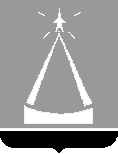 ГЛАВА  ГОРОДСКОГО  ОКРУГА  ЛЫТКАРИНО  МОСКОВСКОЙ  ОБЛАСТИПОСТАНОВЛЕНИЕ__________  №  _________г.о. ЛыткариноО внесении изменений в постановление главы городского округа Лыткарино «О мерах, направленных на обеспечение выполнения обязанностей, предусмотренных Федеральным законом«О персональных данных» и принятыми в соответствии с ним нормативными правовыми актами в Администрации городского округа Лыткарино»В соответствии с Федеральным законом от 27.07.2006 № 152-ФЗ 
«О персональных данных» и Постановлением Правительства РФ
от 21.03.2012 № 211 «Об утверждении перечня мер, направленных
на обеспечение выполнения обязанностей, предусмотренных Федеральным законом «О персональных данных» и принятыми в соответствии
с ним нормативными правовыми актами, операторами, являющимися государственными или муниципальными органами», постановляю:1. Внести изменения в постановление главы городского округа Лыткарино от 08.12.2020 № 623-п «О мерах, направленных на обеспечение выполнения обязанностей, предусмотренных Федеральным законом
«О персональных данных» и принятыми в соответствии с ним нормативными правовыми актами в Администрации городского округа Лыткарино», согласно приложению.2. Работникам общего отдела ознакомить под роспись всех работников Администрации городского округа Лыткарино, а также руководителей органов Администрации городского округа Лыткарино с правами юридического лица с настоящим постановлением.3. Начальникам органов Администрации городского округа Лыткарино с правами юридического лица обеспечить разработку локальных нормативных актов о мерах, направленных на обеспечение выполнения обязанностей, предусмотренных Федеральным законом «О персональных данных», и предоставить вышеуказанные локальные нормативные акты
в общий отдел Администрации городского округа Лыткарино.4. Заместителю главы городского округа Лыткарино – управляющему делами (Е.С. Завьялова) обеспечить опубликование настоящего постановления в установленном порядке и размещение на официальном сайте городского округа Лыткарино Московской области в сети «Интернет».5. Контроль за исполнением настоящего постановления оставляю
за собой.К.А. КравцовПриложение к постановлению главы городского округа Лыткариноот ________ № ___________Изменения в постановление главы городского округа Лыткарино
«О мерах, направленных на обеспечение выполнения обязанностей, предусмотренных Федеральным законом «О персональных данных» и принятыми в соответствии с ним нормативными правовыми актами в Администрации городского округа Лыткарино»1. В Правилах обработки персональных данных в Администрации городского округа Лыткарино, утвержденных постановлением главы городского округа Лыткарино:1.1. Пункт 2.3.13, изложить в следующей редакции:«2.3.13. Доступ к персональным данным работников разрешается только специально уполномоченным лицам и только к тем персональным данным работника, которые необходимы для выполнения конкретных функций в соответствии с должностными инструкциями таких лиц, утверждаемыми распоряжением главы городского округа Лыткарино. Право доступа к персональным данным работников имеют:- глава городского округа Лыткарино;- первый заместитель главы городского округа Лыткарино;- заместители главы городского округа Лыткарино;- заместитель главы городского округа Лыткарино – управляющий делами;- работники общего отдела;- работники отдела бухгалтерского учета и отчетности;- работники режимно-секретного отдела;- работники военно-учетного стола;- работники отдела по мобилизационной подготовке (в соответствии с требованиями Закона Российской Федерации «О государственной тайне», руководствуясь Инструкцией о порядке допуска должностных лиц и граждан Российской Федерации к государственной тайне, утвержденной постановлением Правительства Российской Федерации от 06.02.2010 № 63);- работники юридического отдела (в целях представления в установленном порядке интересов Администрации в судебных органах, а также в других органах и организациях);- начальники отделов, заместители начальников отделов, начальники секторов – по направлениям деятельности (доступ к персональным данным только работников своего отдела).».1.2. Пункт 2.18, изложить в следующей редакции:«2.18. Доступ к документам, содержащим персональные данные подчиненного им работника, в помещении общего отдела предоставляется заместителям главы городского округа Лыткарино, начальникам отделов,
их заместителям, начальникам секторов, с письменного разрешения главы городского округа Лыткарино.Заявление о разрешении доступа к персональным данным работника оформляется в свободной форме, в нем должна быть указана цель их использования.».2. В Форме согласия претендента на замещение вакантной должности (соискателя, включаемого в кадровый резерв) на обработку его (ее) персональных данных:2.1. В п. 5 слова «Управление архитектуры, градостроительства
и инвестиционной политики,» исключить.3. В Перечне должностей, предусматривающих осуществление обработки персональных данных либо осуществление доступа
к персональным данным в Администрации городского округа Лыткарино:3.1. Пункт 2 изложить в следующей редакции:«2. Первый заместитель главы городского округа Лыткарино.».3.2. Пункт 3 изложить в следующей редакции:«3. Заместитель главы городского округа Лыткарино.».3.3. Пункт 4 изложить в следующей редакции:«4. Заместитель главы городского округа Лыткарино – управляющий делами.».4. В Правилах внутреннего контроля соответствия обработки персональных данных требованиям к защите персональных данных
в Администрации городского округа Лыткарино:4.1. Пункт 4 изложить в следующей редакции:«4. Проверки осуществляются комиссией по осуществлению внутреннего контроля соответствия обработки персональных данных требованиям к защите персональных данных в Администрации городского округа Лыткарино (далее – Комиссия).».4.2. Пункт 5 изложить в следующей редакции:«5. Проверки проводятся по необходимости на основании распоряжения главы городского округа Лыткарино.Персональный состав Комиссии утверждается распоряжением главы городского округа Лыткарино.».4.3. Пункт 8 изложить в следующей редакции:«8. При выявлении в ходе проверки нарушений, в Акте проверки условий обработки персональных данных делается запись о мероприятиях по устранению нарушений и сроках исполнения.».4.4. Пункт 9 изложить в следующей редакции:«9. Акты проверки условий обработки персональных данных хранятся у председателя Комиссии в течении текущего года. Уничтожение Актов проводится председателем Комиссии самостоятельно в декабре следующего за проверочным годом.».4.5. Пункт 10 изложить в следующей редакции:«10. О результатах проверки и мерах, необходимых для устранения нарушений, председатель Комиссии докладывает главе городского округа Лыткарино.».5. Акт проверки условий обработки персональных данных
в Администрации городского округа Лыткарино, изложить в следующей редакции:«АКТпроверки условий обработки персональных данныхв Администрации городского округа Лыткарино	Настоящий Акт составлен о том, что «____»________20___ года комиссией по осуществлению внутреннего контроля соответствия обработки персональных данных требованиям к защите персональных данных в Администрации городского округа Лыткарино проведена проверка соответствия обработки персональных данных установленным требованиям в Администрации городского округа Лыткарино в отношении _________________________________________________________________(наименование структурного подразделения, лица, осуществляющего обработку персональных данных)	В ходе проверки установлено:____________________________________________________________________________________________________________________________________________________________________	Выявленные нарушения*: ______________________________________________________________________________________________________	Меры по устранению нарушений: _______________________________________________________________________________________________	Срок устранения нарушений: __________________________________.Председатель Комиссии:____________________________                                           _____________Заместитель председателя Комиссии:______________________                                                       _____________Члены Комиссии:_______________________                                                     _____________________________________                                                     _____________________________________                                                     _____________________________________                                                     ______________* В случае, если нарушения отсутствуют, указывается: «Нарушения не выявлены».».6. Перечень информационных систем персональных данных, используемых в Администрации городского округа Лыткарино, изложить в следующей редакции:«Переченьинформационных систем персональных данных,используемых в Администрации городского округа Лыткарино 1. Межведомственная система электронного документооборота Московской области (МСЭД). 2. Закрытый контур Межведомственной системы электронного документооборота Московской области (ЗК МСЭД).3. Программный продукт «1С: Зарплата и кадры государственного учреждения».4. Программный продукт «1С: Бухгалтерия государственного учреждения 8».5. Автоматизированная информационная система финансовых расчетов «Бюджет муниципального образования» (АИС «ФИНАНСЫ-БЮДЖЕТ МО»).6. ИС УНП - Информационная система учета начислений и платежей.7. Региональный электронный бюджет Московской области «Исполнение бюджета» (ГИС РЭБ).8. Региональный электронный бюджет Московской области «Учет соглашений» (ГИС РЭБ).9. Региональный электронный бюджет Московской области «Подсистема сбора и формирования отчётности» (ГИС РЭБ).».